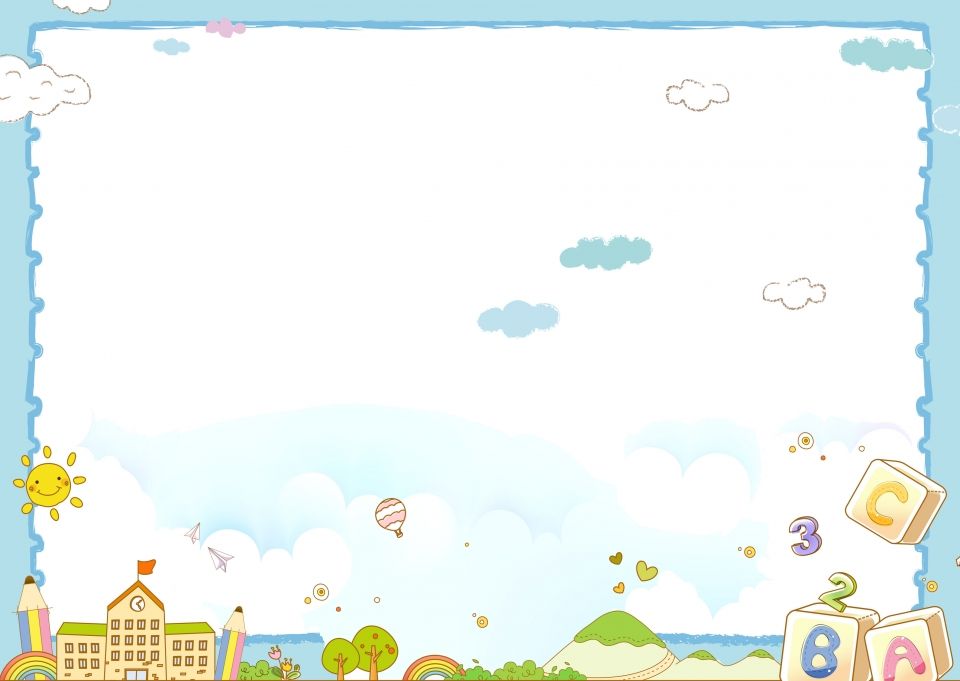 Управление общего и дошкольного образованияАдминистрации города НорильскаМБУ «Методический центр»МЕТОДИЧЕСКОЕ ПОСОБИЕКомплект диагностических методик учителя-дефектолога для обследования детей дошкольного возраста.(1 часть) 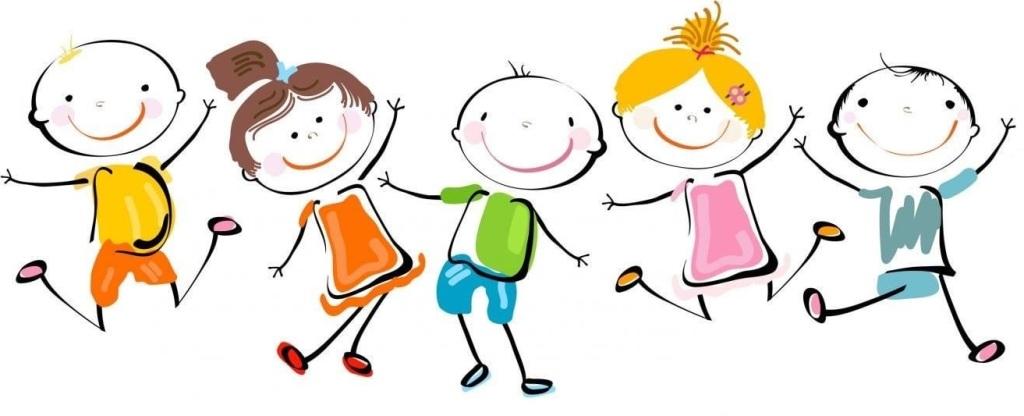 г. Норильск, 2023Методическое пособие состоит из двух частей. Первая часть содержит комплект диагностических методик для дефектологического обследования дошкольников посещающих ДОУ с 3 до 6 лет (для обследования детей 2 младших, средних и старших групп).Вторая часть содержит комплект диагностических методик для дефектологического обследования дошкольников с 6 до 8 лет.Адресовано учителям-дефектологам. Допустимо использование методик, представленных в сборнике,  в диагностической деятельности педагога – психолога ДОУ для осуществления обследования детей дошкольного возраста.Использование предлагаемого материала возможно как целиком, так и отдельных его компонентов. __________________________________________________________________© Муниципальное бюджетное учреждение «Методический центр»г. Норильск, ул. Кирова д. 20 –а, т. 8 3919-23-88-50Составители пособия:Литвяк Светлана Викторовна, методист МБУ «Методический центр», кураторКунтуганова Эльмира Агалиевна, 	педагог-психолог МБДОУ «ДС№71 «Антошка»,Ботезату Светлана Ивановна, учитель-дефектолог МБДОУ «ДС № 75 «Зайчонок»  Леонова Наталья Викторовна, учитель-дефектолог МАДОУ «ДС № 5 «Норильчонок»  Краева Анна Юрьевна, учитель-дефектолог МБДОУ «ДС № 36 «Полянка»  Введение Одно из базовых профессиональных умений учителя-дефектолога, без которого невозможно грамотное и результативное коррекционно-педагогическое воздействие, - это умение проводить дефектологическое обследование и грамотно интерпретировать его результаты.  Диагностика познавательного развития показывает реальные достижения ребенка, сложившиеся в ходе воспитания и обучения. Контроль за психическим развитием ребенка в целях своевременного обнаружения нарушений в онтогенезе дает возможность организовать работу по коррекции, компенсации и предупреждению вторичных отклонений в развитии. Заключение учителя-дефектолога о результатах педагогического обследования является чрезвычайно значимым для установления правильного образовательного маршрута и последующего педагогического сопровождения ребенка. При этом следует иметь в виду, что в случаях серьезных недостатков в умственном развитии необходимо применить не только метод психолого-педагогического эксперимента, но и другие методы: изучение истории развития ребенка; наблюдение за поведением и игрой. При организации проведения обследования учитель-дефектолог учитывает следующие требования: • процедура обследования строится в рамках ведущей деятельности возраста ребенка, при установлении продуктивного контакта (при условии возможности его установления) и вовлечения ребенка в активность; • продумывается порядок предъявления заданий (возможными вариантами являются – от простого к сложному, чередование заданий по сложности и др.); • методики должны быть удобны для использования, иметь возможность качественно-количественной оценки; • анализ полученных результатов должен опираться на количественный показатель продуктивности выполнения заданий, а также учитывать особенности процесса выполнения задания. Качественный анализ, реализуемый через систему качественных показателей, позволяет выявить особенности развития ребенка, его особые образовательные потребности, а количественные оценки позволяют определить степень выраженности того или иного показателя; • выбор анализируемых качественных показателей должен определяться их способностью отражать специфику, характерную для того или иного нарушения.В материально-техническое оснащение процесса обследования помимо методической литературы, входит также предметно-развивающая среда, организованная в кабинете или  групповой комнате. Необходимый набор материалов и оборудования для проведения обследования учителем-дефектологом:- наборы кубиков разного цвета и размера;- шарики разного размера и цвета;-матрешки, бочки-вкладыши разных размеров, пирамидки основных цветов, мисочки-вкладыши;-вкладыши по типу досок Сегена;-коробки и ящики с отверстиями геометрических форм и соответствующими вкладышами;-строительный набор, состоящий из кубиков, брусков и т. п.;-сборно-разборные игрушки: куклы, животные и пр.;-разрезные предметные и сюжетные картинки с разным количеством разрезов (по горизонтали, по вертикали, по диагонали, смешанные варианты);-сюжетные картинки;-деревянные и/или пластмассовые палочки;-игрушки-двигатели (различные грузовые и легковые машины разного размера;-разнообразный счетный материал (елочки, грибочки и другие мелкие предметы);-наборы предметных картинок (одежда, обувь, мебель, посуд, животные, овощи, фрукты и др.);-наборы сюжетных картинок и серий картинок с содержанием различным по степени сложности;-оборудование для рисования и др. При проведении обследования дошкольников учителю-дефектологу следует соблюдать ряд условий, которые обеспечат более объективную оценку их состояния:-  создание в ходе обследования комфортности, установление эмоционального контакта;-  предъявление заданий с наиболее легкого варианта для создания ситуации успеха, вызывающей желание дальнейшей работы с экспериментатором;-  чередование словесных и наглядных методик для предупреждения утомления;- игровой характер заданий;- учет уровня развития познавательной деятельности.Обследование начинается с беседы с ребенком, которая направлена на установление эмоционального контакта. Во время беседы выявляются общий запас знаний и представлений ребенка об окружающем, эмоциональные особенности: контактность, интересы, любимые игры и занятия.Важной задачей обследования детей является изучение уровня развития их ориентировочно-познавательной деятельности. В дошкольном возрасте выделяют следующие уровни ориентировочно-познавательных действий:    - хаотические действия;- перебор вариантов;- целенаправленные пробы;- практическое примеривание;- зрительная ориентировка.Дети с нормальным интеллектуальным развитием в возрасте 4—5 лет решают практические и проблемно-практические задачи методом целенаправленных проб. В этом возрасте у детей развивается сюжетная игра и появляется сюжетно-ролевая игра. Кроме того, отмечается стойкий интерес к продуктивным видам деятельности (рисование, конструирование и др.).При обследовании детей 6-го года жизни необходимо учитывать следующие психологические новообразования: сюжетно-ролевая игра; отражение сюжета в продуктивных видах деятельности. Важное значение имеют также такие показатели развития, как решение задач методом практического примеривания, а в некоторых случаях — методом зрительной ориентировки.Главная цель обследования детей 7-го года жизни — целенаправленное изучение их психологической готовности к школьному обучению. Понятие «психологическая готовность к школе» включает в себя несколько важных компонентов: умственную, мотивационную, эмоционально-волевую и коммуникативную готовность (т.е. умение ребенка строить свои отношения со сверстниками и с новыми взрослыми).При диагностике особенностей познавательной сферы детей дошкольного возраста используются специальные задания, проводимые в форме «обучающего эксперимента», а также задания, позволяющие выявить уровень сформированности знаний, умений и навыков. Обученность (Знания, Умения, Навыки).Обученность включает как наличный, имеющийся к сегодняшнему дню запас знаний, так и сложившиеся способы и приемы их приобретения (умение учиться). Все это вместе взятое составляет то, чему ребенка обучили. Обученность — это определенный итог предыдущего обучения. Обученность дошкольника определяется соответствием знаний, умений, развития игровой и продуктивной деятельности возрастным показателям, заложенным в программах обучения в соответствии с ФГОС ДО. Обученность оценивается по параметрам: сформированность знаний и представлений об окружающем; уровень овладения программным материалом:- программа в целом усвоена;- программа усвоена не полностью (не все разделы программы усвоены);- программа усвоена частично (не усвоена программа по 1-2 областям);- программа не усвоена.Признаки обученности: Соответствует возрасту и году обучения: представления об окружающем соответствуют возрасту, ребенок понимает закономерности между происходящими явлениями, способен объяснить причинно-следственные связи; программный материал усвоен полностью (выполняет задания соответствующие своему году обучения, - в некоторых случаях возможно на 1 год ниже). Недостаточная: представления об окружающем частично соответствуют возрасту, без помощи педагога не способен установить закономерности между происходящими явлениями и объяснить причинно-следственные связи; программный материал усвоен частично (фактически нет заданий, с которыми ребенок справился бы самостоятельно и на уровне своего года обучения).Низкий уровень обученности: представления об окружающем преимущественно не соответствуют возрасту, ребенок плохо понимает закономерности между происходящими явлениями, причинно-следственные связи не устанавливает; задачи не решает. Задания, соответствующие году обучения, преимущественно не доступны. Крайне низкий уровень: минимальный уровень обученности/обученность отсутствует, представления об окружающем не соответствуют возрасту; смысл заданий не понимает, помощь не принимает. Задания, соответствующие году обучения, не доступны. Основными параметрами умственного развития дошкольника можно считать:- принятие задания;- понимание условий задания;- способы выполнения (хаотические действия, примеривание, целенаправленные пробы, зрительная ориентировка);- обучаемость в процессе обследования;- отношение к результату деятельности.Принятие задания, т.е. согласие ребенка выполнить предложенное задание независимо от качества самого выполнения, является первым абсолютно необходимым условием выполнения задания. При этом ребенок проявляет интерес либо к игрушкам, либо к общению со взрослым. Способы выполнения задания. При обследовании детей дошкольного возраста отмечаются: хаотичные действия; метод практической ориентировки (метод проб и ошибок, метод практического примеривания); метод зрительной ориентировки. Под адекватностью действий понимается соответствие действий ребенка условиям данного задания, диктуемыми характером материала и требованиями инструкции. Наиболее примитивными считаются действие силой или хаотичные действия без учета свойств  предметов. Неадекватное выполнение задания во всех случаях свидетельствует о значительном нарушении умственного развития ребенка. Обучаемость. Обучение в процессе обследования производится только в пределах тех заданий, которые рекомендуются для детей данного возраста. Допустимы следующие виды помощи: • выполнение действия по подражанию; • выполнение задания по подражанию с использованием указательных жестов; • выполнение заданий по показу с использованием речевой инструкции. Ребенок может усвоить способ выполнения того или иного задания на уровне элементарного подражания взрослому, действуя с ним одновременно. Но важно соблюдать следующие условия: количество показов выполнения задания не должно превышать трех раз; речь взрослого служит указателем цели данного задания и оценивает результативность действий ребенка; обучаемость, т. е. переход ребенка от неадекватных действий к адекватным, свидетельствует о его потенциальных возможностях; отсутствие результата в некоторых случаях может быть связано с грубым снижением интеллекта, с нарушениями эмоционально-волевой сферы. Обучаемость определяется по способности ребенка: - к восприятию помощи, - к усвоению (удержанию) алгоритма деятельности, - переносу его на аналогичное задание. Достаточный уровень обучаемости: ребенок понимает смысл задания, способен выполнить задание самостоятельно или при оказании незначительного объема организующей или стимулирующей помощи. При выполнении аналогичного задания осуществляет полный перенос, в помощи не нуждается. Алгоритм действия удерживает до конца задания.Недостаточный уровень обучаемости: ребенок понимает смысл задания, но нуждается в направляющей помощи, выполнении задания по алгоритму. При выполнении аналогичного задания нуждается в пошаговом контроле со стороны взрослого. Алгоритм действия удерживает до конца задания после обучения.Низкий уровень обучаемости: ребенок затрудняется в понимании смысла задания. Выполнение задание возможно с вербальной пошаговой инструкцией. Перенос на аналогичные задания осуществляет частичный. Алгоритм задания не удерживает.Крайне низкий уровень обучаемости: ребенок не понимает смысла задания, не способен выполнять задание по алгоритму после обучения. Доступно выполнение задания только с пошаговой инструкцией и показом, либо «рука в руку».Учитель-дефектолог обычно пользуется отдельными приемами, позволяющими оценить обучаемость. К числу таких приемов относится постепенное снижение уровня сложности задания, которое вначале предлагается решить в мыслительном плане, затем с опорой на образные процессы и в последнюю очередь – на уровне конкретных действий. Следует обратить внимание на способность детей самостоятельно выполнять предложенные задания, переносить усвоенный способ действия на их аналоги. Наблюдая за ребенком, необходимо учитывать особенности понимания инструкции, способность ее удерживания в ходе работы, стремление довести работу до конца, умение оценить результаты своей деятельности. Отношение к результату своей деятельности. Заинтересованность в собственной деятельности и конечном результате характерны для нормально развивающихся детей; безразличное отношение к тому, что делает, и к полученному результату — для ребенка с нарушениями интеллекта.Такой подход к оценке действия ребенка позволяет определить не только «актуальный» уровень развития, но и потенциальный, т.е. зону ближайшего развития. Это, в свою очередь, дает возможность составить индивидуальную программу коррекционного обучения для каждого ребенка.Для обследования мотивационной готовности ребенка к обучению в школе используются различные методы: наблюдение во время различных видов детской деятельности, беседа.Основными показателями состояния эмоционально-волевой сферы дошкольника служат: владение правилами поведения, умение адекватно реагировать на оценку выполненного задания, умение оценивать свою работу, умение преодолевать трудности. Важным условием психологической готовности к школе является также владение некоторыми элементарными учебными навыками — звуковым анализом слова, вычислительными навыками. Важна также готовность руки к письму, определенный объем знаний и представлений об окружающем мире.Обследование ребенка дошкольного возраста учителем-дефектологом завершается составлением заключения (приложение №1, приложение №2).Вторая младшая группа (3 – 4 года)Приступая к обследованию ребенка младшего дошкольного возраста, педагог сначала устанавливает эмоционально-деловой контакт и формирует доверительные отношения, а также обращает внимание на общее состояние ребенка и только после этого предлагает ему выполнить следующие задания.ОБЩАЯ ОСВЕДОМЛЕННОСТЬ О СЕБЕ И БЛИЖАЙШЕМ ОКРУЖЕНИИ. «Беседа»Цель: выявление знаний ребенка о себе, ближайшем окружении, об окружающем мире.Процедура проведения: ребенку предлагают ответить на следующие вопросы:- Назови свое имя.-Назови свою фамилию.-Ты девочка или мальчик? -Сколько тебе лет/годиков?-Где ты живешь?-С кем ты живешь?-Как зовут маму, папу и т.д.?В Протоколе фиксируются ответы ребенка на заданные вопросы и/или их правильность, также может фиксироваться трудности звукопроизношения, оценивается словарный запас.«Покажи картинку» (по Е.А. Стребелевой)Цель: выясняется понимание ребенком обращенной речи и функционального назначения предметов, изображенных на картинках.Оборудование: картинки с изображением предметов, знакомых ребенку (шапка, варежки, очки, иголка с ниткой, зонт, ножницы).Методика обследования: перед ребенком раскладывают картинки и предлагают выбрать среди них одну, ориентируясь на словесную инструкцию взрослого: «Покажи, что люди надевают на голову, когда идут на улицу. Что люди надевают на руки зимой? Чем пришивают пуговицу? Что нужно людям, чтобы лучше видеть? Чем режут бумагу? Что нужно взять на улицу, если идет дождь?»В Протоколе фиксируются: выбор ребенком картинки в соответствии с инструкцией; возможность называть предметы, изображенные на картинке.Оценка результатов:Высокий уровень: дети легко справляются с вопросами. Общая осведомленность соответствует возрасту.Средний: дети замедленно осмысляют вопросы, требуется их повторить. При ответах нуждаются в наводящих вопросах. Общая осведомленность не соответствует возрасту.Низкий: дети понимают вопросы не всегда, требуются дополнительные разъяснения, наводящие вопросы, наглядное пособие. Общая осведомленность низкая. Представления часто искажены или нелепы.ВОСПРИЯТИЕ«Разрезные картинки 2—3-составные» 
Цель: оценка сформированное наглядно-действенного мышления, степени овладения зрительным синтезом (объединением элементов в целостный образ). Процедура проведения. Перед ребенком выкладывают картинку, разрезанную на две части. Части раскладывают так, чтобы их надо было не просто сдвинуть вместе, а придать им нужное пространственное положение. Взрослый спрашивает: «Как ты думаешь, что нарисовано на этой картинке? Что получится, когда ты сложишь части вместе?»
После выполнения задания картинку убирают и предлагают
ребенку собрать другую картинку, разрезанную уже на три части.
Критерии оценки
• Ребенок узнал, что нарисовано на картинке, и верно собрал
части в обоих случаях — 2 балла.
• Ребенок выполнил задание путем проб — 1 балл.
• Ребенок составляет картинки после многочисленных не
адекватных проб или не справляется с заданием — 0 баллов.
В протоколе следует отметить, смог ли ребенок узнать изображение и сколько проб он сделал. «Коробка форм» Цель: оценка степени сформированное восприятия формы и пространственных
отношений, способности производить анализ расположения фигур в пространстве.
Процедура проведения. Перед ребенком раскладываются фигуры-вкладыши и ставится
ящик с прорезями (доска Сегена), фигуры вынимают. Инструкция: «В этом домике живут фигуры. У каждой своя дверка. Найди дверку для каждой фигуры».Критерии оценки:- Ребенок выполняет задание на основе зрительного соотнесения — 2 балла.
-  Ребенок часто примеривает, прикладывает фигуру вкладыш к подходящей прорези и выполняет задание правильно — 1 балл.
-  Ребенок не справился с заданием — 0 баллов.«Цветные кубики» 
Цель: оценка способности воспринимать цвета, соотносить их, находить одинаковые, знания названий цветов, умения работать по устной инструкции.
Процедура проведения. У  дефектолога  и ребенка по одинаковому комплекту цветных кубиков (синий, желтый, зеленый, красный).
1)  Дефектолог берет один из кубиков и предлагает ребенку показать такой же. Аналогично выполняются задания со всеми кубиками.
2) Ребенку предлагают показать красный кубик, затем синий, желтый, зеленый.
3) Дефектолог поочередно берет кубики и спрашивает, какого они цвета.
Критерии оценки
• Ребенок правильно показывает и называет цвета кубиков — 2 балла.
• Ребенок верно показывает кубики, но путается в названиях цветов — 1 балл.• Ребенок не справляется с заданием — 0 баллов.
В Протоколе следует отметить, как ребенок выполняет каждое из трех заданий, названий каких цветов он не знает.Восприятие величины (по С.Д. Забрамной)Цели исследования: выявить сформированность представлений о величине (размере); способность различать понятия «большой», «маленький», «одинаковый»; умение сравнивать одинаковые по форме и разные по величине зрительно воспринимаемые объекты; качество внимания в процессе деятельности.Процедура проведения: на картинке изображено несколько пар одних и тех же предметов, различных по величине (большая и маленькая собачка и т. д.).Ребенку дают задание типа: «Покажи маленькую собаку», «Покажи большую морковку». Затем предлагают такие, например, вопросы: «Какая это груша?», «Какая это сумка?», «Какой это гриб?», «Покажи предметы одинаковые по величине».Анализ результатов. Высокий уровень: дети различают предметы по величине, самостоятельно называют.Средний уровень: дети зрительно соотносят величину предметов, испытывают трудности и нуждаются в направляющей помощи при назывании в виде дополнительных наводящих вопросов. Низкий уровень: дети затрудняются определить величину предметов. Терминологией не владеют.В Протоколе фиксируются ответы ребенка на заданные вопросы и/или их правильность, также может фиксироваться сам ли ребенок определяет и называет величину предметов, соотносит с названием и выбирает по просьбе педагога или соотносит только зрительно с образцом (находит такой же). «Группировка игрушек» (по Л. А. Венгера)Цель исследования: выявление уровня развития восприятия формы, умения использовать геометрические эталоны (образцы) при определении общей формы конкретных предметов, т. е. выполнения группировки по форме. Оборудование: три коробки (без верхних крышек, размер каждой стенки 20x20 см) одного цвета с изображенными на них эталонами-образцами (размер 4x4 см). На первой (на передней стенке) изображен квадрат, на второй — треугольник, на третьей — круг. Набор из 24 предметов в мешочке: 8 — похожие на квадрат (кубик, коробок, квадратная пуговица и др.), 8 — похожие на треугольник (конус, елочка, формочка и др.) и 8 — похожие на круг (монета, медаль, полусфера и др.) Процедура проведения: коробки расставляются на столе перед ребенком. Педагог обращает внимание ребенка на эталон-образец: «Смотри, здесь нарисована вот такая фигура (круг), а здесь вот такая (квадрат)». Затем вынимает из мешочка первый предмет (любой) и говорит: «На какую фигуру похоже: на эту (показ круга), на эту (показ квадрата) или на эту (показ треугольника)?» После того как ребенок указывает на один из эталонов, взрослый говорит: «А теперь бросай в эту коробку». Затем вынимает следующий предмет (другой формы), и вся процедура повторяется. В дальнейшем дают возможность разложить игрушки самому ребенку, его просят: «А теперь разложи все игрушки в свою коробку, смотри внимательно». Обучение: в тех случаях, когда ребенок не продолжил самостоятельно выполнять задание, взрослый по очереди дает игрушки и просит ребенка опустить игрушку в коробку. Если же ребенок опускает ее, но не ориентируется на образец, то взрослый обращает снова его внимание на образец, соотнося с ним игрушку. Оценка действий ребенка: принятие и понимание задания; способы выполнения — умение работать по образцу; целенаправленность действий; обучаемость, отношение к результату; результат.Анализ результатов.Высокий уровень: ребенок опускает игрушки с учетом образца; различает квадрат, круг, треугольник и знает их названия.Средний уровень: ребенок с удовольствием выполняет это задание, он без труда зрительно соотносят предметы сходной формы, различает основные геометрические фигуры (круг, квадрат, треугольник). Название фигур знает не все. В процессе работы требуется помощь взрослого.Низкий уровень: ребенок не принимает и не понимает задание; в условиях обучения действует неадекватно, не ориентируясь на образец; после обучения продолжает опускать игрушки без учета основного принципа.ВНИМАНИЕ «Парные картинки» (по Н.Н. Павловой, Л.Г. Руденко)Цель: оценка способности концентрировать внимание на предъявляемых объектах, наблюдательности, зрительной памяти.Процедура проведения. Перед ребенком выкладывают картинки. Аналогичный набор находится у психолога. Ребенку поочередно предъявляют картинки, предлагают найти такую же и сказать, что на ней изображено.Параметры оценки Ребенок правильно сказал, что изображено на картинках, и нашел пары — 2 балла.Ребенок правильно назвал 3—5 изображений, но испытывал затруднения при выполнении задания — 1 балл.Ребенок назвал меньше трех изображений на картинках, не смог подобрать пары — 0 баллов.ПАМЯТЬ«Угадай чего не стало» (по Н.Н. Павловой, Л.Г. Руденко)Цель: оценка уровня развития непроизвольной памяти, понимания инструкции, внимания.Процедура проведения: перед ребенком размещают шесть игрушек и предлагают назвать их, затем ребенок закрывает глаза, а психолог убирает две игрушки. Ребенок должен назвать их.Параметры оценки: Ребенок запомнил 2 игрушки – 2 балла.Ребенок запомнил 1 игрушку – 1 балл.Ребенок не запомнил ни одной спрятанной игрушки или не понял инструкции – 0 баллов.«Подарки» (по Е.С. Гавриной, Н.Л. Кутявиной)Цель: исследование уровня развития произвольной памяти.Процедура проведения: предложите ребенку внимательно посмотреть на первую картинку (иллюстрация с изображением зверят, которые принесли зайчонку подарки) и назвать, кто и что принес зайчику в подарок. Покажите ребенку вторую картинку (иллюстрация с изображением подарков, которые подарили зайчонку) и попросите его помочь зайке вспомнить, кто что подарил.«Запомни слова» (по Н.Я. Семаго, М.М. Семаго)Цель: Методика направлена на исследование объема и скорости слухоречевого запоминания определенного количества слов, возможности и объема отсроченного их воспроизведения.Процедура проведения: Для запоминания используются простые, частотные, не связанные по смыслу слова в единственном числе именительного падежа. Перед ребенком в игровой форме ставится задача запоминания. Можно также вводить соревновательную и иные формы мотивации. Ребенку предъявляется инструкция №1: «Сейчас мы будем запоминать слова. Вначале скажу я, а ты послушаешь, потом повторишь в том же порядке, в каком я их говорила. Давай попробуем…» Далее инструктор с интервалом в чуть менее полсекунды четко произносит слова и просит ребенка повторить их. После того, как ребенок повторил все слова (неважно в правильном или неправильном порядке), необходимо, чтобы он повторил их еще раз. Психолог предъявляет ребенку инструкцию №2: «А теперь послушай и повтори другие слова». Далее предъявляется вторая группа слов. Инструкция №3: «А сейчас повтори слова, которые ты запомнил первыми…». Инструкция №4: «А теперь повтори другие слова, которые ты запомнил». Психолог регистрирует все слова, которые произносит ребенок после выполнения инструкций.Группы слов для запоминания:1 группа: дом, лес, котБрат, окно, вода.2 группа: холод, книга, рыбаЛед, меч, круг.Параметры оценки:Высокий уровень: Ребенок хорошо понимает инструкцию и в состоянии произвольно запомнить слова в данном объеме и правильном порядке.Средний уровень: Утеря не более одного-двух слов.Низкий уровень: ребенок запомнил и назвал меньше половины или не понял инструкции.МЫШЛЕНИЕ«Разрезные картинки 2-3 составные»Цель: оценка сформированное наглядно-действенного мышления, степени овладения зрительным синтезом (объединением элементов в целостный образ).Процедура проведения. Перед ребенком выкладывают картинку, разрезанную на две части. Части раскладывают так, чтобы их надо было не просто сдвинуть вместе, а придать им нужное пространственное положение. Взрослый спрашивает: «Как ты думаешь, что нарисовано на этой картинке? Что получится, когда ты сложишь части вместе?» После выполнения задания картинку убирают и предлагают ребенку собрать другую картинку, разрезанную уже на три части.Критерии оценки• Ребенок узнал, что нарисовано на картинке, и верно собралчасти в обоих случаях — 2 балла.• Ребенок выполнил задание путем проб — 1 балл.• Ребенок составляет картинки после многочисленных неадекватных проб или не справляется с заданием — 0 баллов.В протоколе следует отметить, смог ли ребенок узнать изображение и сколько проб он сделал.«Матрешка 3-составная» Цель: выявление понимания ребенком инструкции, сформированное понятия величины; оценка уровня развития наглядно ­ действенного мышления.Процедура проведения. Ребенку показывают матрешку, дефектолог ее разбирает, а затем собирает. После этого матрешку ставят перед ребенком и предлагают ему сделать то же самое. Кроме того, ребенка просят показать самую большую матрешку, самую маленькую, поставить их по росту.Критерии оценки• Ребенок понимает инструкцию, самостоятельно путем проб разбирает и собирает матрешку — 2 балла. • Ребенок справляется с заданием при помощи взрослого — 1 балл. • Ребенок не справляется с заданием — 0 баллов.В протоколе фиксируется, как ребенок справился с заданием, в разделе «Примечания» -  смог ли он поставить матрешек по росту.Оценка результатовВысокий уровень – 2 балла. Средний уровень – 1 балл. Низкий уровень – 0 балов.МАТЕМАТИЧЕСКИЕ ПРЕДСТАВЛЕНИЯ.Количественные представления (по А.В. Мамаевой) Цель: выявление уровня развития количественных представлений.Проведение обследования: взрослый просит у ребенка передать ему один кубик (карандаш или другой предмет) из разложенных на столе. Кладет на стол и спрашивает у ребенка: «Покажи где один, а где много?». Затем просит дать два кубика, показать, где один, много, а где мало кубиков. Оценка действий ребенка: принятие и понимание задания; понимание вопроса «Сколько?»; сформированность восприятия количества в пределах двух; отношение к результату.Анализ результатов.Высокий уровень: ребенок принимает и понимает задание; выполняет задание правильно, понимает значение вопроса «Сколько?».Средний уровень: ребенок принимает задание; затрудняется самостоятельно назвать количество предметов, но может показать где «один», а где «много» по просьбе взрослого; не выделяет из множества количество в пределах двух, заинтересован в конечном результате.Низкий уровень: ребенок не принимает и не понимает задание; по словесной инструкции не может выделить заданное количество; в условиях обучения действует неадекватно; к конечному результату безразличен.ПРОСТРАНСТВЕННЫЕ И ВРЕМЕННЫЕ ПРЕДСТАВЛЕНИЯ. «Спрячь игрушку» (по Е.А. Стребелевой)Цель: проверяется понимание простых предлогов типа на, под, в, за.Оборудование: машинка, коробка.Методика обследования: ребенку предлагают выполнить следующие действия: «Спрячь машинку в коробку и поставь машинку на коробку. Спрячь машинку под коробку. Поставь машинку за коробку».	Ориентировка в схеме тела и лица (задание по А.В. Мамаевой)Цель: выявление представлений ребенка о частях своего лица и тела и их расположении.Методика обследования: ребенку предлагают выполнить следующие действия: «Покажи, где у тебя ручки, ноги, живот, голова, шея», «Покажи, где у тебя глазки, нос, рот, щеки, лоб».	Ориентировка в реальном пространстве (по А.В. Мамаевой)Цель: выявление уровня ориентировки ребенка в пространстве.Методика обследования: ребенку предлагают выполнить следующие действия: «Сделай шаг вперёд, назад, посмотри  вверх, вниз».	Временные представления (по А.В. Мамаевой)Цель: выявление уровня сформированности элементарных представлений о временах года и частях суток. Методика обследования: ребенку предлагают выполнить следующие действия:«Покажи, где на картинке «зима», «лето», «ночь», «день». В Протоколе фиксируется: выполнение действий в соответствии со словесной инструкцией.Критерии оценки сформированности пространственно-временных представлений:Низкий уровень: ребенок не понимает задания, бесцельно перекладывает предметы, путает картинки, не ориентируется в схеме своего тела и лица.Средний уровень: ребенок понимает задание, не знает времен года, соотносит с картинками названия частей суток (день и ночь). Частично ориентируется в схеме своего лица и тела.Высокий уровень: ребенок понимает задание, уверенно соотносит изображение времен года и частей суток с названиями. Ориентируется в схеме своего лица и тела.МОТОРИКА «Пальчики здороваются».Цель: выявление уровня развития мелкой моторики у детей.Процедура проведения: После предварительного показа задания ребенку предлагается закрыть глаза и коснуться указательным пальцем правой руки:а) кончика носа;б) мочки левого уха. 
Задание повторяется в той же последовательности другой рукой.Оценка-вывод: Правильно выполненное задание - норма; если ребенок допускает неточности (дотрагивается до середины или верхней части носа, уха), это свидетельствует о незрелости его координационных механизмов и несоответствии возрастной норме.«Уложи монеты в коробку» Цель: выявление уровня развития мелкой моторики у детей.Процедура проведения: На стол ставится картонная коробка размером 10x10 см, перед которой на расстоянии 5 см раскладываются в беспорядке 20 монет (жетонов, пуговиц) диаметром 2 см. По сигналу взрослого ребенок должен уложить как можно быстрее все монеты по одной в коробку.  Задание выполняется поочередно левой и правой рукой.Оценка-вывод.   Нормой считается правильность и время выполнения: для ведущей руки - 15 секунд, для другой – 20 секунд.«Нарисуй пальцами кружочки»Цель: выявление уровня развития мелкой моторики у детей.Процедура проведения: в течении 10 секунд указательными пальцами горизонтально вытянутых вперед рук ребенок должен описывать в воздухе одинаковые круги любого размера (руки движутся в противоположных направлениях).Оценка-вывод. Задание не выполнено, если ребенок вращает руками одновременно в одну сторону или описывает круги разной величины.«Давай поздороваемся»Цель: оценка механизмов автоматизации движений ведущей руки.Процедура проведения: Взрослый предлагает ребенку протянуть: а) левую руку для приветствия – «поздороваемся»6) сначала правую руку, потом левую, обе руки.Оценка-вывод.   Если ребенок справился с «приветствием» - это норма. На низкий уровень коррекции произвольных действий указывают лишние движения: ребенок сжимает кисть противоположной руки; приподнимает плечи; открывает рот и т.п.Крупная моторика 3 года: может несколько секунд постоять на одной ноге. Поднимаясь вверх по лестнице,
ставит по одной ноге на каждую ступеньку, спускаясь, ставит на ступеньку обе ноги.
Прыгает на двух ногах. Может ездить на трехколесном велосипеде.В 4 года: спускается вниз по лестнице, ставит по одной ноге на каждую ступеньку.
Средняя группа (4-5 лет).ОБЩАЯ ОСВЕДОМЛЕННОСТЬ О СЕБЕ И БЛИЖАЙШЕМ ОКРУЖЕНИИ.«Беседа» (по А.В. Мамаевой)Цель: выявление знаний ребенка о себе, ближайшем окружении, об окружающем мире.Процедура проведения: ребенку предлагают ответить на следующие вопросы:- Назови свое имя.-Назови свою фамилию.-Ты девочка или мальчик? -Сколько тебе лет/годиков?-Где ты живешь?-С кем ты живешь?-Как зовут маму, папу и т.д.?- Как зовут воспитателей в группе?- С кем ты играешь в детском саду?- Назови город, в котором ты живешь. - Чем ты будешь резать бумагу?- Что возьмешь на улицу, если идет дождь?В Протоколе фиксируются: контактность; уровень понимания речи, ориентировки в окружающем; уровень развития активной речи.Оценка результатов:Высокий уровень: дети  легко справляются с вопросами. Общая осведомленность соответствует возрасту.Средний уровень: дети замедленно осмысляют вопросы, требуется их повторить. При ответах нуждаются в наводящих вопросах. Общая осведомленность не соответствует возрасту.Низкий уровень: дети понимают вопросы не всегда, требуются дополнительные разъяснения, наводящие вопросы, наглядное пособие. Общая осведомленность низкая. Представления часто искажены или нелепы.«Покажи и назови» (по Н.Н. Павловой, Л.Г.Руденко)Цель: выявление общей осведомленности ребенка.Процедура проведения: перед ребенком кладут листы с картинками, затем задают ему вопросы и предлагают найти ответ, посмотрев на картинки:1. Покажи и назови, что растет на грядке?2. Покажи и назови, кто лечит детей?3. Покажи и назови, что растет на дереве?4. Покажи и назови, кто работает в магазине?5. Покажи и назови домашнее животное.6. Покажи и назови, кто готовит обед?7. Покажи и назови дикое животное.8. Покажи и назови, кто летает?9. Покажи и назови, что растет в лесу?Оценка результатов:Высокий уровень: ребенок правильно ответил на все вопросы.Средний уровень: ребенок правильно ответил на 4—5 вопросов.Низкий уровень: ребенок плохо понял инструкцию и правильно показал меньше половины требуемых картинок.В Протоколе следует отметить, какие вопросы вызывают затруднения, какие слова не понятны ребенку.ВОСПРИЯТИЕ«Матрешка 4-составная»Цель: выявление сформированного понятия величины, состояние моторики, наличие стойкости интереса.Процедура проведения. Ребенку предлагают матрешку: «Разбери матрешку», «Дай мне самую большую матрешку, самую маленькую», «Поставь их по росту», «Собери матрешку».Критерии оценки• Ребенок понимает инструкцию и собирает матрешку путемзрительного соотнесения — 2 балла.• Ребенок понимает инструкцию, но собирает матрешку путем примеривания – 1 балл.• Ребенок не справляется с заданием — 0 баллов.В Протоколе отмечается, как ребенок выполняет задание - путем зрительного соотнесения или методом проб, в примечании – может ли поставить матрешек по росту, показать самую большую и маленькую, какой рукой работает.«Разрезные картинки 4-составные» (восприятие)Цель: выявление уровня развития целостного восприятия, способности к зрительному синтезу.
Процедура проведения. Ребенку предлагают четыре части картинки. Части раскладывают так, чтобы их надо было не просто сдвинуть вместе, а придать им нужное пространственное положение.
Дефектолог говорит: «Перед тобой картинка, разрезанная на части.
Как ты думаешь, что нарисовано на этой картинке? Что получится, когда ты сложишь части вместе?» Ребенок должен сказать, что изображено на разрезанной картинке. Если он не может понять, что получится в результате сложения частей, взрослый предлагает: «Сложи части, и посмотрим, что нарисовано на картинке». Критерии оценки• Ребенок называет, что нарисовано на картинке, и выполняет задание на основе зрительного соотнесения — 2 балла.• Ребенок не называет, что нарисовано на разрезанной картинке, выполняет задание путем проб — 1 балл.• Ребенок не справляется с заданием — 0 баллов.В Протоколе следует отметить, смог ли ребенок назвать изображенный на разрезанной картинке предмет, сколько проб он сделал, собирая картинку.ВНИМАНИЕ«Лабиринты» (по Н.Н.Павловой, Л.Г. Руденко)Цель: оценка умения понимать инструкцию, устойчивости, концентрации, объема внимания, а также целенаправленности деятельности и особенностей зрительного восприятия.Процедура проведения. Перед ребенком на столе лежит рисунок. Инструкция: «Посмотри — девочка и мальчик держат за веревочки шарик и змея. Тебе надо определить, кто что держит. Для этого надо вести по веревочке указкой. Отрывать указку от веревочки нельзя». После выполнения этого задания психолог кладет перед ребенком другой рисунок и предлагает: «Покажи, по какой дорожке побегут к себе домой собачка и белочка».Параметры оценкиРебенок выполняет задание и может проследить путь к искомому предмету самостоятельно — 2 балла.Ребенок понимает задание, но ошибается из-за неумения сосредоточиться, исправляется с помощью психолога («Посмотри еще раз, будь внимателен») — 1 балл.Ребенок не выполнил задание — 0 баллов. «Найди такую же картинку» (по Н.Н.Павловой, Л.Г. Руденко)Цели: выявление способности устанавливать тождество, сходство и различие предметов на основе зрительного анализа; оценка степени развития наблюдательности, устойчивости внимания, целенаправленности восприятия.Процедура проведения. Перед ребенком размещают картинки. «Посмотри, здесь нарисованы разные цветы. Среди них надо найти такой же, как этот (психолог показывает на цветок, помещенный слева в рамке). ...А теперь найди такой же (как в рамке) гриб».Параметры оценкиРебенок правильно выполняет оба задания — 2 балла.Ребенок выполняет без помощи взрослого одно задание — 1 балл.Ребенок не справляется с заданием — 0 баллов.ПАМЯТЬ«8 предметов» (по Н.Н. Павловой, Л.Г. Руденко)Цель: исследование объема образной памяти.Процедура проведения: ребенку предлагают лист с изображениями восьми предметов.Инструкция: «Посмотри внимательно на картинку, рассмотри и назови нарисованные предметы, постарайся их запомнить». Через некоторое время психолог убирает лист и предлагает ребенку вспомнить, что было изображено на нем.Параметры оценки:Ребенок запомнил не менее 5 картинок – 2 балла.Ребенок запомнил 3-4 картинки – 1 балл.Ребенок запомнил менее 3 картинок – 0 баллов«Запоминание 10 слов» (по А.Р. Лурия)  (7 слов)Цель: исследование объема и скорости слухоречевого запоминания определенного количества слов, возможности и объема отсроченного их воспроизведения. Использование методики дает дополнительную информацию о возможности целенаправленной и длительной работы ребенка со слухоречевым материалом. Оборудование: для запоминания используются простые (односложные или короткие двусложные), частотные, не связанные по смыслу слова в единственном числе именительного падежа. Слова для запоминания 1. Лес, хлеб, окно, стул, вода, брат, конь, гриб, игла, мед.2. Тень, волк, шар, дым, круг, луч, роза, жук, шуба, мост.3. Зонт, кит, рубль, усы, боль, крот, ложь, куб, ром, еж. Инструкция состоит из нескольких этапов: а) «Сейчас мы проверим твою память. Я назову тебе слова, ты прослушаешь их, а потом повторишь сколько сможешь в любом порядке». Слова зачитываются испытуемому четко, не спеша; б) «Сейчас я снова назову те же самые слова, ты их прослушаешь и повторишь – и те, которые уже называл, и те, которые запомнишь сейчас. Называть слова можешь в любом порядке». Далее опыт повторяется без инструкций. Перед следующими 3-5 прочтениями экспериментатор просто говорит: «Еще раз». После 5-6-кратного повторения слов экспериментатор говорит испытуемому: «Через час вы эти же слова назовете мне еще раз». На каждом этапе исследования заполняется протокол. Под каждым воспроизведенным словом в строчке, которая соответствует номеру попытки, ставится крестик. Если испытуемый называет «лишнее» слово, оно фиксируется в соответствующей графе. Спустя час испытуемый, по просьбе исследователя, воспроизводит без предварительного зачитывания запомнившиеся слова, которые фиксируются в протоколе кружочками. Интерпретация результатов: По полученному протоколу составляется график - «кривая запоминания». По форме кривой можно сделать выводы относительно особенностей запоминания. Так, в норме у детей школьного возраста с каждым воспроизведением количество правильно названных слов увеличивается, «кривая запоминания» выглядит примерно таким образом: 5,7,9 или: 6, 8, 9, то есть к третьему по счету повторению испытуемый воспроизводит 9 или 10 слов. Ослабленные дети воспроизводят меньшее количество, могут демонстрировать застревание на «лишних» словах. Большое количество «лишних» слов свидетельствует о расторможенности или расстройствах сознания. Возрастные особенности использования и нормативы выполнения. Методика может быть использована в полном объеме, начиная с 7-летнего возраста. Запоминание в объеме 9±1 слово доступно здоровым детям школьного возраста. МЫШЛЕНИЕ«Найди домик для картинки» (по Н.Н. Павловой, Л.Г. Руденко)Цель: выявление уровня развития наглядно-образного мышления, умения группировать картинки, подбирать обобщающие слова.Процедура проведения. Перед ребенком выкладывают 4 домика. В каждом домике по 4 окна. На чердаке первого домика изображен предмет посуды (тарелка), второго — овощ (морковь), третьего — фрукт (апельсин), четвертого — предмет одежды (пиджак). Затем ребенку поочередно предлагают картинки: «Найди домик, где живет эта картинка». Первая картинка выкладывается дефектологом. После того как ребенок разместит все картинки, ему задают вопрос: «Почему эти картинки живут вместе в одном домике?» Возможная помощь психолога: если ребенок не сразу пони­ мает задание, психолог спрашивает: «Как ты думаешь, почему морковь и огурец оказались в одном домике? Как их назвать одним словом?»Критерии оценки• Ребенок верно группирует картинки и подбирает обобщающее слово самостоятельно - 2 балла.• Ребенок выполняет задание с помощью психолога и называет не все обобщающие слова -  1 балл.• Ребенок не может выполнить задание даже с помощью дефектолога -  0 баллов.В Протоколе фиксируется, какие категории вызвали затруднение, какие обобщающие слова ребенок называет, какую помощь оказал дефектолог.Оценка результатовВысокий уровень – 2 балла. Средний уровень – 1 балл. Низкий уровень – 1 балл.МАТЕМАТИЧЕСКИЕ ПРЕДСТАВЛЕНИЯ.Количественные представления (по Е.А. Стребелевой)Цель: выявление уровня сформированности количественных представлений (детям до 4 лет 6 мес. предлагают задания в пределах трех, а после 4 лет 6 мес. до 5 лет — в пределах пяти).Оборудование: десять плоских палочек, экран.Проведение обследования: перед ребенком кладут 10 палочек и предлагают ему взять из них три, затем одну палочку, потом еще две палочки. При этом каждый раз его спрашивают: «Сколько ты взял палочек?» Если ребенок правильно выделяет из множества три (пять) палочки, то предлагают выполнить счетные операции в пределах трех (пяти). Взрослый раскладывает в ряд три (пять) палочки, предлагая ребенку запомнить их количество, и закрывает их экраном, за которым отнимает две штуки. Потом кладет эти палочки перед ребенком, спрашивает его: «Сколько там осталось?», указывая на экран. После этого экран открывают и сравнивают ответ ребенка с остатком. Затем экспериментатор снова раскладывает три (пять) палочки перед ребенком, закрывает их экраном, отнимает только одну штуку, показывая ее ребенку, спрашивает: «Сколько там осталось?», указывая жестом на экран.Обучение: в тех случаях, когда ребенок не может выделить определенное количество палочек по словесной инструкции, ему предлагают выполнить это по показу. Взрослый на глазах у ребенка берет три палочки, кладет их на свою ладонь и говорит: «Возьми, как я, три палочки». Если ребенок не справляется, то его просят взять одну палочку, а потом много палочек. Счетным операциям не обучают.Оценка действий ребенка: принятие и понимание задания; сформированность восприятия количества в пределах трех (пяти); умение выполнять счетные операции по представлению в пределах трех (пяти); обучаемость; отношение к результату.Анализ результатов.Высокий уровень: ребенок принимает и понимает задание; выделяет из множества заданное количество и выполняет счетные операции по представлению; заинтересован в конечном результате.Средний уровень: ребенок принимает и понимает условия задания; выделяет из множества количество в пределах трех, но в пределах пяти затрудняется; счетные операции выполняет только в пределах трех; заинтересован в конечном результате.Низкий уровень: по словесной инструкции не может выделить заданное количество; после обучения может выделить палочки из множества только в пределах трех; счетные операции даже в пределах трех не выполняет; к конечному результату безразличен.ПРОСТРАНСТВЕННЫЕ И ВРЕМЕННЫЕ ПРЕДСТАВЛЕНИЯ. «Спрячь игрушку» (по Е.А. Стребелевой)Цель: выявление понимания и использования ребенком простых и сложных предлогов (в, на, за, под, из, с, со, из-под).Оборудование: игрушки (зайка, машинка, коробка).Методика обследования: ребенку предлагают выполнить ряд действий и ответить на вопросы. Например. «Спрячь зайку в машинку. Куда спрятал зайку? Достану зайку. Откуда достал зайку? Спрячь зайку под коробку, куда спрятал зайку? Достань зайку. Откуда достал зайку?» и т. д.В Протоколе фиксируется: понимание ребенком предлогов и возможность их употребления в активной речи.	Ориентировка в схеме тела и лица (по А.В. Мамаевой)Цель: выявление представлений ребенка о частях своего лица и тела и их расположении (глаза, нос, рот, щеки, лоб, подбородок, брови, руки, ноги, живот, голова, шея, грудь, локти, ладоши, пальцы)Методика обследования: ребенку предлагают выполнить следующие действия: «Покажи, где у тебя ручки, ноги, живот, голова, шея», «Покажи, где у тебя глазки, нос, рот, щеки, лоб» и т.д.	Ориентировка в реальном пространстве (по А.В. Мамаевой)Цель: выявление уровня ориентировки ребенка в пространстве.Методика обследования: ребенку предлагают выполнить следующие действия: -Покажи рукой, где верх? а где низ?	-Пол (ковер) где: вверху или внизу?	-Потолок (лампочка) где: внизу или вверху?-Что впереди?	-Что сзади?	-Покажи правую руку левую руку	-Покажи левую ногу правую ногу			Временные представления (по А.В. Мамаевой)Цель: выявление уровня сформированности элементарных представлений о временах года и частях суток. Методика обследования: ребенку предлагают ответить на следующие вопросы и выполнить действия:- Какое сейчас время года? Покажи картинку- Какое будет потом? - Покажи, где на картинке «зима», «лето», «весна», «осень»- Покажи, где на картинке «ночь», «день» (детям до 4 лет 6 мес.)- Покажи, где на картинке «утро», «вечер» (с 4 лет 6 мес. до 5 лет)В Протоколе фиксируется: выполнение действий в соответствии с инструкцией.Анализ результатов.Критерии оценки сформированности пространственно-временных представлений:Низкий уровень: ребенок не понимает задания, бесцельно перекладывает предметы, путает картинки, не ориентируется в схеме своего тела и лица.Средний уровень: ребенок понимает задание, не знает времен года, соотносит с картинками названия частей суток (день и ночь). Частично ориентируется в схеме своего лица и тела.Высокий уровень: ребенок понимает задание, уверенно соотносит изображение времен года и частей суток с названиями. Ориентируется в схеме своего лица и тела.МОТОРИКАУпражнение на повторение фигур из пальцев«Петушок» (ладонь вверх, указательный палец упирается на большой, остальные пальцы растопырены и подняты вверх);«Зайчик» (вытянуть вверх средний и указательный пальцы, при этом безымянный палец и мизинец прижать большим пальцем к ладони);«Флажок» (четыре пальца – указательный, средний, безымянный и мизинец – вместе, а большой палец опущен вниз, тыльная сторона ладони к себе);«Вилка» (вытянуть вверх три пальца – указательный, средний и безымянный – расставленные врозь, большой палец удерживает мизинец на ладони).Все упражнения выполняются после показа. При выполнении сложных фигурок можно помогать ребёнку принять правильную позицию пальцев. Далее ребёнок действует самостоятельно.Упражнения на дорисовывание.Дорисуй прямую линию;Дорисуй волнистую линию;Дорисуй ломаную линию (заборчик).При выполнении этих упражнений, в начале года, обращается внимание, на то, как ребёнок держит карандаш, в какой руке, как он продолжает линию карандашом: с нажимом или без нажима, линия тонкая, прерывистая, широкая.Работа с бумагой.Вырезание ножницами (выявляем, как у ребёнка сформирована координация движений рук);Сгибание листа бумаги пополам (выявляем содружество обеих рук в работе).Крупная моторика В 4 года: спускается вниз по лестнице, ставит по одной ноге на каждую ступеньку;
В 5 лет: может скользить на двух ногах по гладкой поверхности.Упражнения на координацию движений.«Ладонь, кулак, ребро» - вначале показываем детям, как выполнить это упражнение вместе с нами. Когда ребёнок запомнит последовательность, он выполняет упражнение под счёт 1, 2, 3;Посолим капусту. Посолим суп (ребёнок как бы растирает комочек соли);Катание шарика.Параметры оценки крупной и мелкой моторики:(+) – 1 балл – с заданием справился;
(-) – 0 баллов – с заданием не справился;
(=) – 0,5 баллов – справился с помощью взрослого;2 балла и ниже – низкий уровень;
2 - 2,5 баллов – средний уровень;
3 - 4 баллов – высокий уровень;Низкий уровень 2 балла и ниже У таких детей мелкая моторика очень отстаёт от возрастной нормы. Движения скованные, содружество пальцев, ловкость не наблюдаются. Координация движений рук нарушена. Дети затрудняются выполнять работу с ножницами; сгибать лист пополам; не умеют держать правильно карандаш, линии при рисовании прерывистые, ломаные. Нарушена общая координация движений, их целенаправленность, точность. Дети затрудняются в подражательных движениях, в выполнении действий по образцу, упускают их элементы.Средний уровень 2-2,5 баллов У детей общая и мелкая моторика развита достаточно хорошо. Но бывает, что дети испытывают не большие трудности при быстрой смене упражнений из пальчиков, при вырезании, конструировании из бумаги.Высокий уровень 3-4 балла У детей общая и мелкая моторика сформированы хорошо. Хорошо развита отчётливость и координация движений. Движения пальцев и кистей рук точные, ловкие, со всеми заданиями справляются быстро и легко.Старшая группа (5-6 лет).ОБЩАЯ ОСВЕДОМЛЕННОСТЬ О СЕБЕ И БЛИЖАЙШЕМ ОКРУЖЕНИИ.Методика «Беседа» (по Т.Г. Неретиной)Цель: выявление знаний ребенка о себе, ближайшем окружении, об окружающем мире.Процедура проведения: ребенку предлагают ответить на следующие вопросы:- Назови свое имя, фамилию.-Ты девочка или мальчик? -Сколько тебе лет?-Где ты живешь?-С кем ты живешь? Кто ты брату, маме, бабушке... и т.д.?-Как зовут маму, папу?-Кем работает мама, папа?-Как называется город, в котором ты живешь?-Что остается на земле после дождя?-Кто больше: корова или собака?Оценка результатов:Высокий уровень: 8-10 правильных ответов.Средний: 5-8 правильных ответов.Низкий: 4 и менее правильных ответов.В Протоколе фиксируются ответы ребенка на заданные вопросы и/или их правильность, также может фиксироваться трудности звукопроизношения, грамматические ошибки, оценивается словарный запас.ВОСПРИЯТИЕМетодика: «Цветные кубики» Цель: выявить знания детей основных цветов и оттенков.Оборудование: цветные кубики: красный, жёлтый, белый, зелёный, синий, оранжевый, фиолетовый.Проведение обследования: ребёнку предлагаются цветные кубики: «Назови, какого цвета кубики». Если ребёнок не справляется, то взрослый обучает его повторив или указав 2-3 раза. После обучения снова проверяется самостоятельное выполнение задания.Оценивается: знает ли название цветов и оттенков ребёнок; узнаёт их по слову или сличает.Оценка в баллах:1 балл: путает названия основных цветов.2 балла: не называет оттенки после организующей помощи.3 балла: не называет оттенки.4 балла: называет большую часть оттенков.5 баллов: называет все цвета и оттенки.Методика: «Коробка форм» (Венгер) (5 лет)Цель: выявить уровень развития практической ориентировки на форму.Оборудование: коробка с прорезями разной формы; объёмные геометрические фигуры, соответствующие прорезям коробки.Проведение обследования: ребёнку предлагается коробка, обращается внимание на прорези, а рядом на объёмные фигуры, выложенные так, чтобы основание каждой фигуры соответствовало форме прорези коробки.«Опусти все фигуры в нужные окошечки».Оценивается: способы выполнения.Оценка в баллах:1 балл: не понимает цель, в условиях обучения действует неадекватно.2 балла: понимает цель, при опускании фигур в прорези действует хаотично, после обучения не переходит на другой уровень действий.3 балла: понимает цель, после обучения не всегда пользуется зрительным соотношением, часто примеривает, в том числе и не соответствующим пустым прорезям.4 балла: понимает цель, при выполнении задания использует метод перебора вариантов, после обучения действует методом целенаправленных проб, либо методом зрительного соотнесения.5 баллов: понимает цель, задание выполняет самостоятельно методом целенаправленных проб.Методика: «Назови знакомые фигуры»Цель: диагностика способности узнавать формы в сюжетном изображении.Оборудование: картинка с сюжетным изображением, составленным из фигур.Проведение обследования: ребёнку показывается картинка: «Назови фигуры, которые ты узнал?» (предметное изображение - старшая группа; сюжетное изображение - подготовительная группа).Оценка в баллах:1 балл: допускает 5 и более ошибок.2 балла: допускает 3-4 ошибки.3 балла: допустил 1-2 ошибки.4 балла: допустил 1-2 ошибки, самостоятельно их исправил.5 баллов: правильно нашёл и назвал все фигуры.Методика: «Включение в ряд»Цель: выявить уровень развития ориентировочно-познавательной деятельности, а именно ориентировки на величину.Оборудование: экран, шестиместная матрёшка.Проведение обследования: взрослый берёт шестиместную матрёшку и матрёшки в ряд по величине, соблюдая между ними равные интервалы. Взрослый за экраном убирает одну из матрёшек и выравнивает интервал на глазах у ребёнка разбирает и собирает её попарно. Затем выстраивает между оставшимися. Ребёнку дают эту матрёшку и просят поставить на своё место. При этом не следует обращать внимание на то, что ряд равномерно увеличивается или уменьшается. Когда матрёшка окажется поставленной на своё место, взрослый предлагает ребёнку продолжить игру. Ребёнок должен поставить в ряд две-три матрёшки (каждый раз по одной).Оценивается: принятие задания; способы выполнения; обучаемость.Оценка в баллах:1 балл: не понимает цель, в условиях обучения действует неадекватно.2 балла: принимает задание, но не понимает условия задачи, ставит матрёшки без учёта их размера.3 балла: принимает задание, понимает условие задачи, но допускает ошибки, использует метод практического примеривания и частично зрительный.4 балла: принимает и понимает условие задачи, выполняет задание, пользуясь практическим примериванием.5 баллов: принимает и понимает условие задачи, выполняет задание, пользуясь практическим примериванием.«Определи правую и левую сторону».Цель: выявить знания детей о частях своего тела, лица и их назначений. Определить умение детей ориентироваться в схеме собственного тела.Проведение обследования: - покажи правую, левую руку; правую, левую ногу; правый, левый глаз.- возьми карандаш правой рукой;- подними мяч левой рукой;- закрой левый глаз;- дотронься рукой до правой брови.Оценка в баллах:1 балл: показывает основные части тела и лица, руки не различает.2 балла: называет части тела, знает их название, ориентировкой «на себе» не владеет.3 балла: знает и называет части тела, испытывает затруднения в пространственной ориентировке рук.4 балла: не уверен в пространственной ориентировке рук.5 баллов: руки различает и дифференцирует их местоположение.Методика: «Сложи картинку».Цель: определение уровня целостности восприятия.Оборудование: разрезные картинки из 5-6 частей.Проведение обследования: ребёнку предлагается сложить разрезную картинку. Части картинок кладутся в таком положении, чтобы нужно было не только сдвинуть их вместе, а придать им нужное положение.Оценивается: принятие и понимание задания, способы выполнения задания, обучаемость.Оценка в баллах:1 балл: совершает беспорядочные действия с частями картинки, действует неадекватно.2 балла: действует хаотично, после обучения не переходит к самостоятельному способу деятельности.3 балла: собирает изображение путём перебора вариантов, после обучения переходит к целенаправленным пробам.4 балла: действует путём целенаправленных проб или практического примеривания и частичного зрительного анализа.5 балов: собирает путём зрительного анализа.Критерии оценки:Высокий уровеньСоотносит и называет все свойства предметов, их пространственное расположение. Осознаёт воспринимаемый объект, интерпретирует образы восприятия в соответствии со своими знаниями, опытом. Собирает целостное изображение путём зрительного анализа. Воспринимает целостный предмет по части и умеет включать часть в целое.Средний уровеньНаходит и называет половину из каждого блока свойств предметов, их пространственного расположения. Недостаточно осознанно воспринимает информацию, образы, затрудняется в их интерпретации по причине недостаточности знаний, опыта. Собирает целостное изображение путём перебора вариантов, после обучения переходит к целенаправленным пробам. Воспринимает простые целостные изображения по отдельной части.  Включает часть в целое в знакомых изображенияхНизкий уровеньОтсутствуют знания основных свойств предметов. Не осознаёт воспринимаемый объект. При сборе целого из частей не понимает цели, действует неадекватно, даже в условиях обучения. Целостность восприятия не развита.ВНИМАНИЕ «Кто спрятался в лесу?».Цель: Выявление объёма и степени концентрации внимания.Оборудование: рисунок с изображением леса и зверей.Проведение обследования: ребенку предлагается найти, какие животные спрятались в лесу.Оценка:1 балл – объем резко снижен, принимает один объект с внешней стимуляцией. Рассеян (многократные, длительные отвлечения);2 балла – объем ограничен, воспринимает не более одного объекта, устойчивость резко снижена;3 балла – объем снижен, воспринимает не более двух объектов, устойчивость снижена;4 балла – объем снижен не значительно, воспринимает не более трех объектов, внимание устойчивое;5 баллов – объем широкий, воспринимает минимум четыре объекта, внимание устойчивое;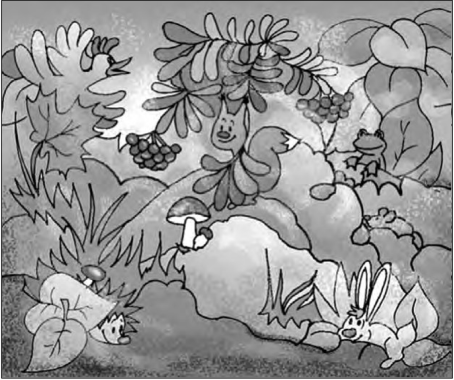 «Сравни картинки» (5-6 различий).Цель: определение объёма и концентрации внимания.Эта методика предназначена для детей 4-7 лет и позволяет определить уровень внимания.Задание ребенку:Необходимо внимательно посмотреть на две картинки и отметить, чем они отличаются. Всего отличительных признаков в паре картинок 10. Следовательно, ребенок максимально может набрать за этот тест 10 баллов. Время на выполнение этого задания – 3-4 минуты.Оценка результатов:10 баллов – высокий уровень;    8-9 баллов – выше среднего; 6-7 баллов – средний уровень;4-5 балла – ниже среднего;0-3 балла – низкий уровень.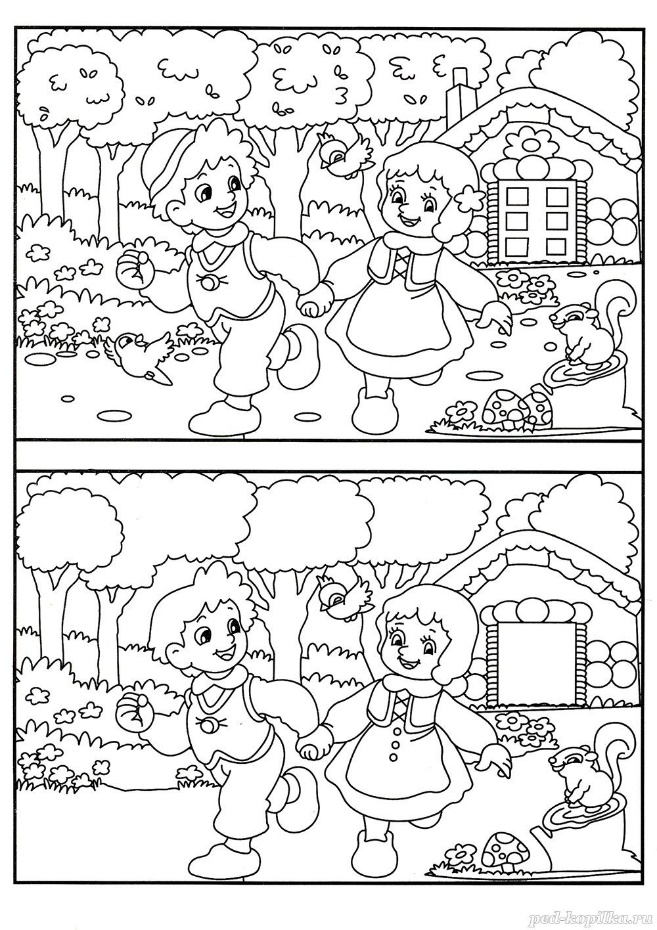 «Найди и вычеркни» (по А.А.Осиповой, Л.И. Малашинской)Цель: определение уровня продуктивности, устойчивости, концентрации переключения и распределения внимания.Стимульный материал и оснащение: лист с изображением различных Контурных предметов (геометрических фигур), протокол для фиксации параметров. Форма исследования: индивидуальная. Процедура исследования 1-й вариант: перед началом выполнения задания ребенку показывают лист со значками и объясняют, как с ним работать. Инструкция 1: «Внимательно посмотри на верхнюю строку, ты должен будешь в каждом круге ставить – крестик, в треугольнике – круг, в прямоугольнике – черточку. Приступай к работе». Процедура исследования 2-й вариант: ребенок работает по инструкции с рисунком, на котором в случайном порядке изображены простые фигуры. Ему дано задание искать и разными способами зачеркивать две неодинаковые фигуры, например: звездочку перечеркивать вертикальной линией, а кружочек – горизонтальной. Ребенок работает 2,5 минуты, в течение которых пять раз подряд (через каждые 30 секунд) ему говорят «начинай» и «стоп». Экспериментатор отмечает на рисунке ребенка то место, где даются соответствующие команды. Инструкция 2: «Сейчас мы с тобой поиграем в такую игру: я покажу тебе картинку, на которой нарисовано много разных знакомых тебе предметов. Когда я скажу тебе «начинай», ты по строчкам этого рисунка начнешь искать и зачеркивать названные мной предметы. Это необходимо будет делать до тех пор, пока я не скажу «стоп». В это время ты должен будешь остановиться и показать мне то изображение предмета, которое ты увидел последним. Я отмечу на твоем рисунке место, где ты остановился, и снова скажу «начинай». После этого ты продолжишь искать и вычеркивать из рисунка заданные предметы. Так будет несколько раз, пока я не скажу слово «конец». На этом выполнение задания завершится». Обработка и анализ данных: фиксируемые параметры – время выполнения задания, S – показатель переключения и распределения внимания; N – количество геометрических фигур, просмотренных и помеченных соответствующими значками в течение 2 минут (или все время работы, а также отдельно за каждые 30-секундный интервал); n – количество ошибок, допущенных во время выполнения задания. Общий показатель переключения и распределения внимания определяется по формуле: S = (0,5N – 2,8n) / 120. Ошибками считаются неправильно проставленные знаки или пропущенные, т.е. непомеченные соответствующими знаками, геометрические фигуры.Оценка результатов:10 баллов – S > 1,00 – очень высокий уровень,8-9 баллов – 0,75 < S > 1,00 – высокий результат;6-7 балов – 0,50 < S > 0,75 – средний уровень;4-5 баллов – 0,25 < S > 0,50 – низкий уровень;0-3 балла – 0,00 < S > 0,25 – очень низкий уровень.Для каждого 30-секундного интервала определяется отдельный показатель S, по которым строится график, анализ которого дает возможность судить о динамике изменения продуктивности и устойчивости внимания ребенка во времени. При построении графика показатели продуктивности и устойчивости оцениваются (каждый в отдельности) по 10-балльной системе.Параметры оценки: объём, устойчивость, концентрация, переключение внимания, работоспособностьВысокий уровеньОбъём внимания широкий (4-5 объектов воспринимает одновременно). Внимание устойчивое (отсутствуют отвлечения). Высокая концентрация, легкая переключаемость. Способен выполнять многоступенчатую инструкцию (4-5). Высокая работоспособностьВыше среднегоОбъём внимания незначительно снижен (воспринимает не более трёх предметов одновременно). Внимание устойчивое (малое кол-во отвлечений), достаточная концентрация и переключаемость. Способен выполнять многоступенчатую инструкцию (3-4). Достаточная работоспособность.Средний уровеньОбъём памяти узкий (зрительная - в пределах трёх образов, слуховая - 4-5 слов). Медленное запоминание, непрочное, быстрое забывание. Незначительные неточности при воспроизведении. Запоминает простое смысловое содержание. Произвольность памяти снижена.Ниже среднегоОбъём памяти узкий (зрительная - в пределах трёх образов, слуховая - 4-5 слов). Медленное запоминание, непрочное, быстрое забывание. Воспроизведение с множественными неточностями. Смысловое содержание запоминает с трудом, воспроизводит с внешней помощью. Произвольность памяти низкая.Низкий уровеньОбъём внимания резко снижен (способен воспринимать один объект с внешней стимуляцией). Рассеян (многократные, длительные отвлечения). Не способен к концентрации внимания, характерны «застревания» на объектах информации. Выполняет простейшую инструкцию (1-2 ступени) после многократно повторения, показа.ПАМЯТЬ«10 картинок» (по Н.Я. Семаго, М.М. Семаго)Цель: исследование особенностей зрительного запоминания, объема произвольной, непроизвольной зрительной памяти. Оборудование: набор из 10 картинок Инструкция 1. «Посмотри на эти знаки и постарайся запомнить их». Процедура проведения. Ребенку предъявляется колонны из трех стимулов, находящиеся в правой части листа. Время экспозиции стимулов 15-30 с. Левая часть листа с таблицей стимулов должна быть закрыта. Через несколько секунд, после окончания экспозиции ребенку предъявляется таблица стимулов, среди которых он должен опознать три стимула, предъявленных ранее. Правая часть листа с тестовыми стимулами, безусловно, должна быть закрыта. В протоколе фиксируется количество правильных воспроизведений. Инструкция 2. «Я тебе буду показывать картинки, ты постарайся запомнить, что на них нарисовано». Процедура проведения. Картинки предъявляются по одной (одна картинка в секунду). Затем ребенку предлагается назвать предметы, которые он запомнил. Порядок воспроизведения значения не имеет. В протоколе фиксируется количество правильных воспроизведений. Инструкция 3. «Я тебе буду показывать картинки, а ты на них посмотри». Процедура проведения. Картинки предъявляются по одной (одна картинка в секунду). Затем ребенку предлагается назвать предметы, которые он запомнил. Порядок воспроизведения значения не имеет. В протоколе фиксируется количество правильных воспроизведений. Возрастные особенности использования и нормативы выполнения. Задание 1. Узнавание всех знаков доступно здоровым детям школьного возраста. Задание 2. Запоминание 8-10 изображений на карточках отражает большой объем произвольной зрительной памяти, способность сохранять информацию при установке на запоминание. Запоминание 6-7 изображений на карточках отражает соответствующий возрасту объем произвольной зрительной памяти, способность сохранять достаточную информацию при установке на запоминание. Запоминание 4-5 изображений на карточках отражает недостаточный объем произвольной зрительной памяти. Запоминание 3 и менее изображений на карточках отражает низкую способность к произвольному запоминанию. Сохранение информации затруднено. Задание 3. Запоминание 8-10 изображений на карточках отражает большой объем непроизвольной зрительной памяти, способность сохранять информацию без установки на запоминание. Запоминание 6-7 изображений на карточках отражает соответствующий возрасту объем непроизвольной зрительной памяти, способность сохранять достаточную информацию без установки на запоминание. Запоминание 4-5 изображений на карточках отражает недостаточный объем непроизвольной зрительной памяти. Запоминание 3 и менее изображений на карточках отражает низкую способность к непроизвольному запоминанию. Сохранение информации затруднено.  «Запоминание 10 слов» (по А.Р. Лурия)  (8-9 слов)Цель: исследование объема и скорости слухоречевого запоминания определенного количества слов, возможности и объема отсроченного их воспроизведения. Использование методики дает дополнительную информацию о возможности целенаправленной и длительной работы ребенка со слухоречевым материалом. Оборудование: для запоминания используются простые (односложные или короткие двусложные), частотные, не связанные по смыслу слова в единственном числе именительного падежа. Слова для запоминания 1. Лес, хлеб, окно, стул, вода, брат, конь, гриб, игла, мед 2. Тень, волк, шар, дым, круг, луч, роза, жук, шуба, мост 3. Зонт, кит, рубль, усы, боль, крот, ложь, куб, ром, еж Инструкция состоит из нескольких этапов: а) «Сейчас мы проверим твою память. Я назову тебе слова, ты прослушаешь их, а потом повторишь сколько сможешь в любом порядке». Слова зачитываются испытуемому четко, не спеша; б) «Сейчас я снова назову те же самые слова, ты их прослушаешь и повторишь – и те, которые уже называл, и те, которые запомнишь сейчас. Называть слова можешь в любом порядке». Далее опыт повторяется без инструкций. Перед следующими 3-5 прочтениями экспериментатор просто говорит: «Еще раз». После 5-6-кратного повторения слов экспериментатор говорит испытуемому: «Через час вы эти же слова назовете мне еще раз». На каждом этапе исследования заполняется протокол. Под каждым воспроизведенным словом в строчке, которая соответствует номеру попытки, ставится крестик. Если испытуемый называет «лишнее» слово, оно фиксируется в соответствующей графе. Спустя час испытуемый, по просьбе исследователя, воспроизводит без предварительного зачитывания запомнившиеся слова, которые фиксируются в протоколе кружочками. Интерпретация результатов. По полученному протоколу составляется график - «кривая запоминания». По форме кривой можно сделать выводы относительно особенностей запоминания. Так, в норме у детей 6-8 летнего возраста с каждым воспроизведением количество правильно названных слов увеличивается, «кривая запоминания» выглядит примерно таким образом: 5,7,9 или: 6, 8, 9, то есть к третьему по счету повторению испытуемый воспроизводит 9 или 10 слов. Ослабленные дети воспроизводят меньшее количество, могут демонстрировать застревание на «лишних» словах. Большое количество «лишних» слов свидетельствует о расторможенности или расстройствах сознания. Возрастные особенности использования и нормативы выполнения. Методика может быть использована в полном объеме, начиная с 7-летнего возраста. Запоминание в объеме 9±1 слово доступно здоровым детям школьного возраста. «Запоминание двух групп слов» Методика направлена на исследование скорости и объема слухоречевого запоминания, влияния фактора интерференции мнестических следов, а также возможности удержания порядка предъявляемого материала: Для детей до 5-5,5 лет предъявляется уменьшенный объем материала (3 слова - 3 слова), для детей более старшего возраста возможна подача большего количества слов в первой группе (5 слов - 3 слова).Примечание. Для запоминания используются простые, частотные, не связанные по смыслу слова в единственном числе именительного падежа.Процедура проведения.Перед ребенком в игровой форме ставится задача запоминания. Можно также вводить соревновательную и иные формы мотивации.Инструкция А. «Сейчас мы будем запоминать слова. Вначале скажу я, а ты послушаешь, а потом повторишь слова в том же порядке, в каком я их говорил. Тебе понятно, что такое «порядок»? Как у меня слова стояли друг за дружкой, так повторяй их и ты. Давай попробуем. Ты понял?» Далее исследователь с интервалом в чуть менее полсекунды четко произносит слова и просит ребенка повторить их. Если ребенок не повторил ни одного слова, исследователь ободряет его и повторяет инструкцию еще раз. Если ребенок произносит слова в ином порядке, ему не следует делать замечание, а просто надо обратить его внимание на то, в каком порядке произносились слова.Исследователь делает повторы до тех пор, пока ребенок не повторит все слова (неважно в правильном или в неправильном порядке). После того как ребенок повторил все слова, необходимо, чтобы он повторил их еще раз самостоятельно.Регистрируется как порядок, так и количество необходимых повторений для полного запоминания 1-й группы слов. Также регистрируются правильность повторения и все привнесенные слова.Инструкция Б. «А теперь послушай и повтори другие слова». Далее предъявляется вторая группа слов в описанном выше порядке. * Вся процедура повторяется.Инструкция В. «А сейчас повтори слова, которые ты запоминал первыми, вначале. Какие это были слова?»Так же регистрируются все слова, называемые ребенком. Ребенка одобряют вне зависимости от результата повтора слов.Инструкция Г. «А теперь повтори другие слова, которые ты запоминал» Так же регистрируются все слова, которые произносит ребенок.Анализируемые показатели:количество необходимых для полного запоминания повторений;возможность удержания порядка слов;наличие привнесенных слов и слов, близких по смыслу;наличие трудностей избирательности мнестических следов;наличие негативного влияния групп слов друг на друга.Возрастные особенности выполнения. Ребенок 4,5-5,5 лет обычно хорошо понимает инструкцию и в состоянии произвольно запоминать слова в данном объеме. Как правило, в этом возрасте дети запоминают группу из 3-х слов в правильном порядке с 2-3-х предъявлений, а из 5-ти слов - с 3-4-х предъявлений. Но в этом случае порядок слов может быть незначительно изменен. При воспроизведении второй группы слов обнаруживаются те же особенности запоминания. Как правило, дети не выходят за границы групп, то есть слова в группе не интерферируют между собой. Порядок слов, в основном, сохраняется. При наличии в повторении слов, близких по смыслу, можно говорить о трудностях не столько запоминания, сколько актуализации нужного в данный момент слова. Дети в возрасте 5,5-6 лет способны воспроизводить группы слов в количестве 5+3. Характер воспроизведения в целом аналогичен описанному выше. При повторном воспроизведении возможна «утеря» не более одного-двух слов или незначительные изменения (перестановка) порядка слов (одно-два слова). «Воспроизведение рассказа»Цель: выявление уровня развития смысловой памяти.Тестовые задания: рассказывание стихотворений, сказок, загадывание загадок и т.д.Тестовые задания: рассказывание стихотворений, сказок, загадывание загадок и т.д.Параметры оценки: объём памяти, зрительная, слуховая память / прочность, быстрота запоминания, точность и полнота воспроизведения образов /. Произвольность памяти.Высокий уровень Широкий объём памяти (зрительная - 6-7 образов, слуховая - 8 слов). Точное и прочное запоминание. Полнота воспроизведения. Запоминает смысловое содержание. Память произвольная.Выше среднего Объём памяти достаточный (зрительная до 5 образов, слуховая – 6-7 образов). Хорошая быстрота и прочность запоминания. Запоминает смысловое содержание. Память произвольная.Средний уровень. Объём памяти узкий (зрительная - в пределах трёх образов, слуховая - 5 слов). Медленное запоминание, непрочное, быстрое забывание. Незначительные неточности при воспроизведении. Запоминает простое смысловое содержание. Произвольность памяти снижена.Ниже среднего Объём памяти узкий (зрительная - в пределах трёх образов, слуховая - 4-5 слов). Медленное запоминание, непрочное, быстрое забывание. Воспроизведение с множественными неточностями. Смысловое содержание запоминает с трудом, воспроизводит с внешней помощью. Произвольность памяти низкая.Низкий уровень Объем памяти резко снижен (зрительная в пределах 1-2 образов, слуховая - 1-2 слова). Процесс запоминания не выражен или избирателен. Воспроизведение с грубыми неточностями. Смысловое содержание малодоступно или недоступно вообще. Память непроизвольная.МЫШЛЕНИЕМетодика «Последовательные картинки» (речь, мышление) (по Н.Н. Павловой, Л.Г. Руденко)Цель: выявление способности ребенка понять сюжет в целом, умения устанавливать причинно-следственные связи, лежащие в основе изображенной ситуации, составлять последовательный рассказ.Процедура проведения. Перед ребенком на столе в произвольном порядке выкладывают картинки и предлагают внимательно их рас­ смотреть. «Все эти картинки перепутаны. Разложи их по порядку таким образом, чтобы по ним можно было составить рассказ».• Ребенок самостоятельно правильно и логично определяет последовательность картинок и составляет связный рассказ — 2 балла. • Ребенок ошибается в последовательности, но исправляет ошибку (сам или с помощью взрослого), или его рассказ отрывочен и вызывает у ребенка трудности — 1 балл. • Ребенок нарушает последовательность, не может понять ошибок, или его рассказ сводится к описанию отдельных деталей картинок — 0 баллов.  (эпитеты, сравнения), оценивается словарный запас ребенка, связность рассказа, грамматическая правильность речи.В Протоколе фиксируется, правильно ли ребенок выкладывает последовательность, исправляет ли ошибки, в Примечаниях записываются интересные речевые высказывания (эпитеты, сравнения), оценивается словарный запас ребенка, связность рассказа, грамматическая правильность речиМетодика: «Нелепицы» (по Т.Г.Неретиной)Цель: выявление уровня понимания ребёнком логических связей и закономерностей окружающего, умения логически рассуждать.Оборудование: картинка с изображением нескольких нелепых ситуаций с животными.Проведение обследования: ребёнку показывают картинку: «Внимательно посмотри на эту картинку и скажи, всё ли здесь находится на своём месте если неправильно нарисовано, то укажи на это и объясни, почему не так, как на самом деле должно быть?»Сначала ребёнок просто называет все нелепицы и указывает на картинке, а затем объясняет, как на самом деле должно быть. Время рассматривания картинки и выполнения задания ограничено 3-мя минутами.Оценка в баллах:1 балл: успел обнаружить меньше 4 из 8 имеющихся нелепиц.2 балла: не успел заметить 1-4 из имеющихся на картинке нелепиц, а до объяснения дело не дошло.3 балла: заметил все имеющиеся нелепицы, но 5-8 из них не успел до конца объяснить или сказать, как на самом деле должно быть.4 балла: заметил все нелепицы, но 3-4 из них не успел до конца объяснить или сказать, как на самом деле должно быть.5 баллов: за 3 минуты заметил все 8 имеющихся на картинке нелепицМетодика: «Классификация картинок по функциональному назначению»Цель: выявление способности исключать и обобщать на основе выделения существующих признаков объектов.Проведение обследования: взрослый кладёт перед ребёнком на стол картинку с изображением одежды (пальто) так, чтобы можно было выложить вертикальный ряд. Затем показывает картинку с изображением посуды (чашки) и кладет на стол на некотором расстоянии от первой так, чтобы под ней можно было выложить другой вертикальный ряд) параллельный первому). После этого взрослый берёт картинку с изображением шапки, спрашивает у ребёнка, положить её под изображением пальто или чашки, и сам кладёт под изображение пальто. Картинку с изображением ложки располагают под изображением чашки. После этого ребёнку последовательно (по одной) дают в руку картинки, на каждой из которых изображена одежда или предмет посуды, и просят положить картинку в один из столбцов. Если он положил картинку неверно, взрослый не исправляет ошибку. Порядок подачи картинок нужно постоянно менять, чтобы ребенок не ориентировался на порядок предъявления. После того, как ребёнок разложит картинки его, спрашивают: «Расскажи, какие в этом ряду, а какие в другом», то есть выявляется умение ребёнка обобщать и выражать в словесной форме свои действия.Оценивается: понятие задания, способ выполнения, умение работать по образцу, умение в речевом плане обобщать принцип группировки.Оценка в баллах:1 балл: не понимает условия задачи, в условиях обучения действует неадекватно.2 балла: принимает задание, выполняет классификацию без учета основного признака, раскладывает картинки либо по очереди, либо в один ряд; потом в другой.3 балла: принимает задание, выполняет классификацию, нуждается в помощи при аргументации выбора.4 балла: принимает и понимает задание, выполняет классификацию по основному признаку, но не может обобщить в речевом плане принцип группировки.5 баллов: принимает и понимает задание, выполняет классификацию по основному признаку, может обобщить в речевом плане.Методика: «Группировка картинок по способу действия»Цель: выявить уровень развития наглядно-образного мышления.Оборудование: 8 пар предметных картинок, с одними из которых можно действовать.Проведение обследования: взрослый кладёт перед ребёнком рядом 2 картинки: на одной шарик с верёвочкой, на другой шарик без верёвочки. Затем ребенку показывают картинку с изображением флажка с древком, спрашивают: «Куда его надо положить?» - и сам кладёт под изображение шарика с верёвочкой. Картинку с изображением флажка без древка кладут под изображение шарика без верёвочки. После этого ребёнку дают по одной картинке, вперемешку, чтобы не ориентировался на порядок предъявления. Далее ребёнка просят рассказать, какие картинки в первом ряду, какие во втором, то есть выясняют, может ли он обобщить принцип группировки в речевом плане.Оценивается понятие задания, умение работать по образцу, умение вычленять принцип группировки в речевом плане.Оценка в баллах:1 балл: не понимает условия задачи, в условиях обучения действует неадекватно.2 балла: принимает задание, выполняет классификацию без учета основного принципа.3 балла: принимает задание, раскладывает картинки, путая действия, но с помощью раскладывает их последовательно, однако составить связный рассказ о данном событии не может. 4 балла: принимает задание, выполняет классификацию с учетом основного принципа, но не может обобщить принцип группировки в речевом плане.5 баллов: принимает задание, выполняет классификацию с учетом основного принципа, может обобщить принцип группировки в своих высказываниях.Методика: «Сравни предметы»Цель: выявление умения выделять признаки сходства и различия предметов и явлений.Оборудование: картинка с изображёнными предметами.Проведение обследования: ребёнку показывают картинку и просят сказать, что общего между предметами и чем они отличаются друг от друга.Оценка в баллах:1 балл: задание не выполняет.2 балла: затрудняется в сравнении предметов, заменяет его описанием.3 балла: выделяет явные различия между объектами, выделение сходства вызывает затруднения.4 балла: выделяет ярко выраженные сходство и различия между предметами.5 баллов: выделяет ярко выраженные сходство и различия между предметами и явлениями.Критерии оценки: мыслительные операции (анализ, синтез, исключение, обобщение, группировка, сравнение). Логичность, самостоятельность мышления. Вербальные способности в мышлении. Принятие помощи.Высокий уровень Исключает, обобщат, группирует на основе выделения существенных признаков, аргументирует свой выбор. Способен к тонкой дифференциации. Выделяет сходство и различия между предметами и явлениями. Имеет хорошие аналитико-синтетические способности, устанавливает причинно-следственные связи и закономерности. Понимает скрытый смысл выражений и изображений. Умеет строить простые умозаключения. Мышление самостоятельное и произвольное. Навыки мыслительной деятельности устойчивые. Целенаправленно и избирательно использует помощь. Способен работать на вербальном уровне. Понимает символику и используют еюСредний уровень Не всегда может выделить существенные признаки предметов и явлений, иногда обобщает по ситуативным или функциональным признакам. Исключает, обобщает, группирует в грубом подборе объектов, нуждается в помощи при аргументации выбора. Выделяет явные различия между объектами (выделение сходства вызывает затруднения). Способен к элементарному анализу и синтезу, установлению простейших причинно-следственных связей и закономерностей. Понимает скрытый смысл простых выражений и изображений с внешней помощью.Навыки мыслительной деятельности недостаточно устойчивые. Слабовыраженная способность к установлению и построению элементарных умозаключений. Мышление несамостоятельное. Не всегда использует помощь. Выполняет простые вербальные задания. При работе с символикой нуждается в помощи.Низкий уровень Мыслительные операции не сформированы. При исключении, группировке используется случайным выбором. Обобщающие понятия отсутствуют. Не понимает простейших причинно-следственных связей, закономерностей. Помощь не использует.МАТЕМАТИЧЕСКИЕ ПРЕДСТАВЛЕНИЯ.«Знание основ арифметики» (по Т.Г.Неретиной)Параметры оценки: навыки счета, арифметических действий, сравнение чисел.Высокий уровень: считает в прямом порядке до 10 и в обратном порядке до 5. Счет осознанный. Сравнивает множества и числа путем уравнивания элементов и пересчета. Знает цифры и оперирует ими. Самостоятельно составляет и решает устные арифметические задачи.Средний уровень: навыки счета неустойчивые. Счет больше механический. Сравнивает множества путем пересчета. Сравнивает числа в небольшом интервале (до 3 — старшая группа). Выполняет арифметические действия, используя пальцы и др. Знает арифметические знаки, цифры, но слабо оперирует ими. Составляет арифметические задачи на наглядной основе с помощью взрослого.Низкий уровень: считает в ограниченном пределе. Счет неосознанный. Сравнивает контрастные множества только с помощью взрослого/не сравнивает. Арифметические действия малодоступны. Не соотносит числа с цифрами, арифметические знаки не понимает и не применяет.Примерные задания:сосчитай по одному сколько сможешь (устно);пересчитай предметы (на наглядной основе с итоговым числом);сосчитай от... до...;отсчитай (отложи, дай мне...) только 5 и др.;возьми столько же, на 1 больше (меньше);каких предметов больше (меньше), на сколько? Сделай поровну;знание цифр (любые задания);вычислительные навыки на основе действия с предметами и в уме (устные задачи и т.п.). «Количественные представления и счет» (по Е.А. Стребелевой)Цель: выявление уровня развития количественных представлений, умение ребенка выполнять счетные операции в умственном плане (развитие наглядно-образного и элементов логического мышления). Оборудование: пятнадцать плоских палочек одного цвета, экран. Процедура обследования: Первый вариант: перед ребенком кладут пятнадцать палочек и предлагают ему взять только пять, просят пересчитать и запомнить их количество, после чего закрывают эти палочки экраном. За экраном взрослый отнимает три палочки и показывает их ребенку, спрашивая: «Сколько там осталось палочек?» Если ребенок отвечает правильно, то ему предлагают следующие задания. Взрослый показывает две палочки, кладет их за экран к предыдущим двум. Не открывая экран, выясняет: «Сколько там стало палочек?» Обучение: в случае затруднений взрослый уменьшает количество палочек сначала до четырех, затем до трех. При этом используется открытое предъявление задания (экран убирается совсем). Второй вариант (устная задача): «В коробке лежало 4 карандаша. Из них 2 карандаша красных, а остальные — синие. Сколько синих карандашей лежало в коробке?» При затруднениях проводится обучение. Обучение: ребенку предлагают взять четыре палочки и с опорой на них решить задачу, предварительно повторив условие. Если ребенок задачу решил, то можно предложить аналогичную устную задачу: «У девочки было 4 воздушных шарика. Когда несколько шариков лопнуло, у нее осталось 2 шарика. Сколько шариков лопнуло?» Оценка действий ребенка: принятие задания; понимание условий задачи; способ пересчета (действенный или зрительный); умение выполнять счетные операции по представлению в пределах 3, 4, 5; умение решать устные задачи.Низкий уровень: ребенок действует с палочками, не ориентируясь на количественный признак.  Ребенок принимает задание; количественные представления сформированы на самом элементарном уровне — может выделить количество только в пределах трех из множества; счетные операции по представлению выполняет только в пределах трех; устные задачи не решает. Средний уровень:  ребенок принимает задание и понимает его цель; пересчитывает палочки в пределах пяти действенным путем (дотрагивается пальцем до каждой палочки); выполняет счетные операции по представлению в пределах трех; устную задачу самостоятельно решить не может; после обучения решает задачи только с использованием палочек. Высокий уровень: ребенок принимает задание и понимает его цель; зрительным способом пересчитывает палочки в пределах пяти; выполняет счетные операции по представлению в пределах пяти зрительным способом и мысленно решает предложенные устные задачи в пределах пяти. ПРОСТРАНСТВЕННЫЕ И ВРЕМЕННЫЕ ПРЕДСТАВЛЕНИЯ.«Ориентировка в пространстве» (по М.М. Семаго и Н.Я. Семаго).Цель: оценка возможности использовать пространственные предлоги в речи, определять взаимное расположение предметов. Процедура обследования: «Вот видишь, карандаш находится на коробке. А как объяснить, где находится карандаш сейчас?» (Карандаш помещается над коробкой). «А если мы расположим эти предметы вот так, то где тогда будет карандаш?» (Карандаш помещается под коробкой). А теперь положи карандаш в коробку. «А если мы расположим эти предметы вот так?» (Карандаш помещается за коробку). «Куда надо положить карандаш, чтобы он оказался перед коробкой?». «А как сказать, если мы расположим эти предметы вот так?» (Карандаш помещается между ребенком и коробкой). «Как сказать, если мы расположим эти предметы вот так?». «Положи карандаш справа/слева от коробки». Оценка возможности понимать пространственные предлоги, определять взаимное расположение предметов: вверху-внизу, впереди-сзади (примерные вопросы): «встань впереди меня/сзади мамы»; «что в нашей комнате наверху?», «где мячик? (внизу). «Определи правую и левую сторону».Цель: выявить знания детей о частях своего тела, лица и их назначений. Определить умение детей ориентироваться в схеме собственного тела.Проведение обследования: - покажи правую, левую руку; правую, левую ногу; правый, левый глаз.Критерии оценки:Низкий уровень: ребенок не понимает задания, отмечаются выраженные трудности понимания инструкции. Средний уровень: дети понимают задание, но при выполнении его часто дают ошибочные ответы. Это может быть вызвано несформированностью восприятия пространственных отношений, а также недостаточной сосредоточенностью в процессе работы.Высокий уровень: ребенок понимает задание, уверенно определяет пространственные отношения. Ребенок способен понять задание и выполнить его самостоятельно, либо с незначительной направляющей помощью взрослого. «Времена года» (по Н.Н. Павловой, Л.Г. Руденко)Цель: выявление уровня сформированности представлений о временах года. Процедура проведения: перед ребенком раскладывают в случайном порядке 4 картинки с изображением времен года: «Здесь нарисованы времена года. Какое время года изображено на каждой картинке? Покажи и назови. Почему ты так думаешь?»Критерии оценки:Низкий уровень: ребенок не понимает задания, бесцельно перекладывает картинки.Средний уровень: ребенок понимает задание, но называет правильно только два времени года, соотнося их с картинками.Высокий уровень: ребенок понимает задание, уверенно соотносит изображение всех времен года с названиями.В Протоколе фиксируются ответы ребенка, также следует отметить, какое время года вызывает затруднение. Также можно оценить активный словарный запас, точность передачи признаков времен года.МОТОРИКА Крупная моторика: «Изобрази животное». (по Т.Г. Неретиной)Цель: выявление особенностей крупной моторики, умение выразительно передавать образы в движении, мимике, пантомимике.Тонкая моторика: пробы с использованием мозаики, шнуровки, графических заданий.Параметры оценки:Высокий уровень Крупная моторика: движения свободные и непринужденные, продуктивные, целенаправленные. Легкое переключение и смена позы в соответствии с заданием. Мимика живая, выразительная или спокойная. Взгляд прямой, открытый, заинтересованный.Тонкая моторика: точность движения рук, согласованность движения обеих рук. Развита зрительно-моторная координация. Нормальный мышечный тонус кисти. Умеет правильно держать карандаш, ножницы (старшая группа), ручку, иглу (подготовительная группа).Средний уровеньКрупная моторика: движение недостаточно координированные, слабо-продуктивные. Снижена целенаправленность движений. Переключение и смены позы в соответствии с заданием затрудненно. Мимика маловыразительная. Взгляд не заинтересованный. Тонкая моторика: незначительно нарушена точность движения рук и согласованность движения обеих рук. Снижена зрительно-моторная координация. Наблюдаются нарушения мышечного тонуса кисти (гипотонус, гипертонус, тремор) и как следствие - трудности при использовании карандашом, ножницам, ручкой, иглой.Низкий уровень Крупная моторика: движения бесцельные, непродуктивные, наблюдается их обилие или заторможенность, напряжённость, инертность, импульсивность. Переключение и смена позы в соответствии с заданием малодоступны. Мимика вялая, бедная, или гримасничанье. Взгляд малоосмысленный. Могут наблюдаться физические дефекты (подрагивание, хромота, нарушение координации движений).Тонкая моторика: нарушена точность движения рук и координации. Не удерживает карандаш, ножницы, может наблюдаться тремор кисти.Список использованной литературы.Забрамная С.Д. Практический материал для проведения психологопедагогического обследования детей. Пособие для психолого-медикопедагогических комиссий / С.Д. Забрамная О.В. Боровик.  – М.: Владос, 2008.Неретина Т.Г.  Система работы со старшими дошкольниками с задержкой психического развития в условиях дошкольного учреждения.Павлова Н.Н, Руденко Л.Г. Экспресс-диагностика в детском саду: Комплект материалом для педагогов-психологов детских дошкольных образовательных учреж¬дений. — М.: Генезис, 2008.Протоколы дефектологического обследования дошкольников: методич.рекомендации; под.ред. А.В. Мамаевой; Краснояр.гос.пед.ун-т им. В.П. Астафьева. – Красноярск, 2020.Психолого-педагогическая диагностика: учеб. пособие для студ. высш. пед. учеб. заведений / под ред. И. Ю. Левченко, С. Д. Забрамной. - 5-е изд., стер. - М.: Академия, 2008.Психолого-педагогическая диагностика развития детей дошкольноговозраста: методическое пособие / под ред.Е.А. Стребелевой (авторы Е.А.Стребелева, Ю.А. Разенкова, А.Н. Орлова, Н.Д. Шматко). М.: Полиграфсервис, 1998.Семаго Н.Я., Семаго М.М. исследование особенностей развития познавательной сферы детей дошкольного возраста.Семаго Н.Я., Семаго М.М. Диагностический альбом для оценки развития познавательной деятельности ребёнка. Дошкольный и младший школьный возраст. – М.: Айрис-пресс, 2005. Семаго Н.Я., Семаго М.М. Методические рекомендации к «Диагностическому альбому для оценки развития познавательной деятельности ребенка. Дошкольный и младший школьный возраст». — М.: Айрис-пресс, 2005. Семаго Н.Я., Семаго М.М. Теория и практика оценки психического развития ребенка. Дошкольный и младший школьный возраст. — СПб.: Речь, 2005.Система работы со старшими дошкольниками с задержкой психического развития в условиях дошкольного образовательного учреждения. Программно-методическое пособие/ Под общей редакцией Т.Г.Неретиной. - М.: Баласс, Изд. Дом РАО, 2004. Стребелева, Е. А. Психолого–педагогическая диагностика развития детей раннего и дошкольного возраста: метод, пособие: с прил. альбома «Нагляд. материал для обследования детей»/Е. А. Стребелева [и др.]; под ред. Е. А. Стребелевой. — 2–е изд., перераб. и доп. — М.: Просвещение, 2004Шепко, Е. Л. Психодиагностика нарушений развития у детей / Е. Л.
Шепко ; Иркут. гос. пед. ун-т. - Иркутск : Изд-во ИГПУ, 2000. 